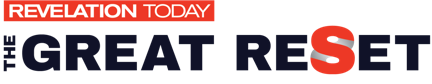 April 24th, 2023Dear Friend,	We hope that this note finds you well. It’s amazing to see the truth that God has revealed to us through prophecy. We encourage you to put attending the series at the top of your priority list as this Bible truth is much too valuable for the times we are living. As we have seen during the meetings, we are living in the time of final judgement. The second coming of Jesus is near. He has provided everything we need to be ready. Let us grab hold of Jesus and His promises in faith as we look for Him to come in the clouds of heaven! We want you to know that we are praying for you by name each day in our personal prayers.  You have come close to our hearts during this series! You are precious in His sight. 	If there is one thing that Bible prophecy reveals, it is the deep love of God for each one of us. His willingness to be our substitute and take the death we deserved to give the eternal life He deserves is the greatest love in the universe. Nothing else can match it, and we find our identity and purpose in Him. He gives us peace and rest for our souls like nothing else can. We also learned about God being our creator and the memorial of Creation and our re-creation from sin, the Biblical seventh-day Sabbath. It is a beautiful picture of God’s goodness to give us this precious gift! Jesus calls us to follow Him in this truth today. I encourage you to follow every truth God reveals to you even if change is needed in your life. Every detail of truth is important to God and has a purpose. Every truth represents Christ: the way, the truth, and the life. God has people in every church, but He has one truth, and whatever the Bible speaks is truth regardless of what man says. If it’s in the Bible, He invites us to follow it, even if the world says it’s inconvenient or unpopular. We cannot separate Christ from His teaching. We will continue to study how the Sabbath was changed through history by an entity on earth that is very active today. It is all revealed through prophecy, so keep coming to find out! 	Our sole motivation for obeying Jesus is love! Christ is drawing each of us closer to Him. Make Him and His Word the cornerstone of your life and build everything else around that. God will take care of you for honoring Him. We know that the enemy will bring some life challenges when following the new truths that you are discovering, but we assure you that Christ is there beside you and will help you each step of the way. Only trust Him, obey Him, and give Him your heart each day, and you will experience His peace continually!  As we move into additional exciting topics, the best subjects are just in front of us. Some include: The USA in Bible Prophecy, The Mark of the Beast, The Anti-Christ, and more. You owe it to yourself to keep coming and finish strong. This weekend, we will talk about what happens at death, the great deception of spiritualism in the last days, the 1,000-year millennium of Revelation chapter 20, the battle of Armageddon and more! You won’t want to miss! I have attached another schedule for you in case you need it. 	Several people have indicated that they would like to be baptized. We will have a special baptismal service at the end of the series. We will give you more details as we get closer. Please talk to me or Pastors Wes or Chris if that interests you. As we continue ahead, we pray that you will be blessed as you continue studying God’s Word in prophecy. We will see you this weekend and next week! It will be dynamic and power packed, so don’t miss a single meeting! Warmly, Pastor John Bradshaw Pastor Wes Peppers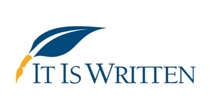 